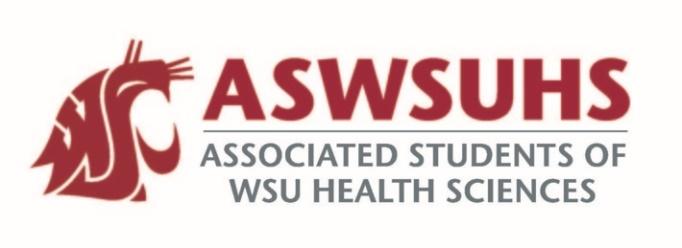 ASWSU Health Sciences Executive BoardExecutive Meeting on August 13th, 2021 via ZoomBoard Members:President/Chair – Samuel NahuluVice President – Kiana LeeVP Legislative Affairs – Colin BeauvaisDirector of Finance – Arsanuos BalamounDirector of Diversity – Ci SittonChief of Staff – Zoe SheltonDirector of Yakima Relations – Madison BarrAdvisor – Shantell JacksonAgenda: Call to OrderPresident/Chair: I call this meeting to order at 5:05 PM. Roll Call of Members PresentMembers Present: Sam, Kiana, Colin, Zoe Members Missing: Arsani, Madison, ShantellCorrection(s) and Approval of Last Meetings MinutesPresident/Chair: “The minutes of the previous meeting have been distributed. Are there any corrections to last meeting’s minutes?” President/Chair: “If there are no corrections, the minutes are approved.”Were there any corrections?: Yes ( ) No (x)If Yes, please summarize the corrections below to our last Meetings Minutes, and edit/update the last Meetings Minutes. Corrections: Welcome backIf there was one fictional character that you could meet in real life, who would it be and why? Officer Reports (Position Updates)PresidentSGC Meeting in PullmanMeeting with Chancellor DeWald on July 20th, 2021Talked about program issues within all of the health sciences programs on campusFollow-up meeting with Chancellor DeWald on August 18th from 3-4 PMNew student orientation panel August 19th, 2021Let Sam and Shantell know if you want to participate in the panelPharmacy programMet with Connie several weeks ago to discuss issues within the programAlso discussed student involvement in committees Child Care Subsidy ProgramWorking to hear back from student success about this programUpdating the ASWSU Health Sciences Executive WebsiteCurrent website: https://spokane.wsu.edu/studentinvolvement/aswsuhs/ What I want the website to emulate/look like: https://online.wsu.edu/aswsug/about-us/ Get professional headshots done for the executive committee?Diversity, Equity and Inclusion CommitteeIf you would like to join, or if you are interested, please reach out to Gwen Halaas (gwen.halaas@wsu.edu)I have attached a PDF that goes into detail about what this committee’s goals are and what this committee is about. TeamsOn the General tab there is a form asking for preferences on zoom or in-person meetings. Please fill out ASAPVPSGC meeting takeawayGoing to be a lot of setbacks this year, but just remember we are doing our best and we are going to make a big impact in the futureSenate meetingsMost likely to be Thursdays at 5:30PMVPLALegislative Committee Meeting Updates:Coug DayChair/Co ChairCougs VoteCivic engagement on campus Make a video from students’ responsesFor local elections in a couple of monthsLegislative AgendaDirector of Diversity, Equity, and InclusionRearranging of different student departments under the health sciences campusDiversity center used to be a stand-alone department (voted this way by students), rearrangement has resulted in diversity center falling under the ELCSome of the positions have changed (students originally voted on having 2 full time positions, there is now only 1 position)Are student fees being properly distributed and what is the student input on this rearrangement?Chief of StaffThank you to everyone who sent in their responses to my get to know you series prompts! I will start posting these on 8/16 so keep an eye out on our ASWSUHS Facebook and Instagram pagesDirector of FinanceDirector of Yakima RelationsAdvisorUnfinished BusinessNew BusinessAnnouncementsNew announcementsIf there are no new/further announcements, the next Executive Meeting will be on August 19th from 5:30 PM to 6:30 PM PST via Zoom. AdjournmentPresident/Chair: May I please have a motion to adjourn the meeting? Exec Member that motioned: Colin Exec Member that seconded: ZoePresident/Chair: “It has been moved and seconded for the adjournment of today’s Meeting.” President/Chair: “I now declare today’s ASWSU Health Sciences Executive Meeting adjourned in proper form at 5:41 PM. As stated prior, the next Executive Meeting will be on August 19th from 5:30 PM to 6:30 PM PST via Zoom.” 